Teacher Education and Development Studies Elementary Teacher Education: Associate in Arts for TransferCSUFor many college students, working in a career where individuals can make a positive impact on children’s development is an academic and professional goal.  The Teacher Education and Developmental Studies (TEDS) Department is committed to being a leader and partner in preparing our community of diverse learners to become competent, caring, and reflective educators and professionals who will advocate for and empower children and families in the 21st century. Please see a Pathways Counselor: Create an education plan customized to meet your needs.  Contact a CounselorTransfer Majors/Award FocusChild and Adolescent Development, A.A.-T CSUSM, UCEarly Childhood Education, A.S.-T CSUElementary Teacher Education, A.A.-T CSU, UCEarly Intervention and Inclusion, A.S.GE Pattern/UnitsGE Pattern: Option BTotal Units: 60CertificatesAssociate Teacher Low-Unit Early Intervention and Inclusion Infant Toddler Teacher Low-Unit Teacher Program maps indicate the major coursework and recommended general education courses to fulfill your degree in 2 years (approximately 15 units/semester or 30 units/year). If you are a part-time student, start Semester 1 courses and follow the course sequence. Some of the courses listed may be substituted by another course.  Please view these options in the official course catalog.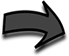 Semester 1												14 UnitsSemester 2												16 UnitsCareer OptionsPreschool Teacher (A)Elementary Education Teacher (B)Early Childhood Education Administrator (A)Find more careers: msjc.emsicc.comRequired Education: SM: some college; C: Certificate; A: Associate, B: Bachelor’s, M: Master’s; D: DoctorateFinancial AidFinancial aid is determined by the number of credit hours you take in a semester.  Maximize your financial aid by taking 12-15 units per semester.Semester 3												14 UnitsSemester 4												16 UnitsNotes:Language Requirement: Some CSU's require the equivalency of an intermediate language proficiency for graduation. Please see a counselor for more detail regarding specific CSU major and graduation requirements.  Work ExperienceSign up for a special project or internship opportunity.  Gain work experience and earn credits.COURSETITLEUNITENGL-101College Composition 4MATH-105College Algebra4MUS-100Introduction and Appreciation of Music3CDE-110Child Development3COURSETITLEUNITGEOG-108World Regional Geography3COMM-100Public Speaking3PHY-101Basic Physics: Energy and Motion4ENGL-103Critical Thinking and Writing3HIST-103World History to 1500 3COURSETITLEUNITLIT-106Introduction to Literature (formerly ENGL-106)3GEOL-106Earth Science4CHEM-100Introduction to Chemistry4PSYC-101Introduction to Psychology3COURSETITLEUNITMATH-155Mathematics for Elementary Teaching 3HIST-111U.S. History to 18773PS-101Introduction to American Government and Politics3BIOL-115Topics in Biology4ED-138Introduction to Elementary Classroom Teaching and Fieldwork 3